Структура управления дошкольным образовательным учреждениемВажным в системе управления ДОУ является создание механизма, обеспечивающего включение всех участников педагогического процесса в управление. Управленческая деятельность по своему характеру является деятельностью исследовательской и строится на основе отбора и анализа педагогической и управленческой информации.Управляющая система состоит из двух структур, деятельность которых регламентируется Уставом ДОУ и соответствующими положениями.I структура – общественное управление:педагогический совет;общее собрание трудового коллектива учреждения;профсоюзный комитет;родительский комитетII структура – административное управление, которое имеет линейную структуру:
1 уровень – заведующий ДОУ.Управленческая деятельность заведующего обеспечиваетматериальные;организационные;правовые;социально – психологические условия для реализации функции управления образовательным процессом в ДОУ.Объект управления заведующего – весь коллектив.2 уровень – старший воспитатель, завхоз, старшая медсестра.Объект управления управленцев второго уровня – часть коллектива согласно функциональным обязанностям.Старший воспитатель осуществляет руководство учебно-воспитательной работой учреждения. Старший воспитатель определяет место каждого педагога в воспитательно-образовательной работе с детьми, мобилизует воспитателей на решение задач, поставленных концепцией дошкольного воспитания перед дошкольным учреждением, привлекает к их решению родителей воспитанников.Заведующий хозяйством отвечает за сохранность здания дошкольного учреждения и имущества, организует материально-техническое снабжение педагогического процесса, обеспечивает чистоту и порядок в помещениях детского сада и на участке, противопожарную безопасность и организацию труда обслуживающего персонала.Старшая медицинская сестра контролируют санитарное состояние помещений и участка дошкольного учреждения, соблюдение санитарно-противоэпидемического режима, качество доставляемых продуктов, организацию питания и качество приготовления пищи, обеспечивают медицинское обслуживание детей, проводят санитарно-просветительскую работу среди работников учреждения и родителей, принимают участие в организации физкультурно-оздоровительной работы с детьми.3 уровень - управления осуществляется воспитателями, специалистами и обслуживающим персоналом.Объект управления – дети и родители.
Непосредственное управление учреждением осуществляет заведующий МБДОУ  детский сад комбинированного вида "Теремок", которая действует от имени учреждения, представляя его во всех учреждениях и организациях:распоряжается имуществом учреждения в пределах прав, предоставленных договором между Учредителем и Учреждением;в соответствии трудовым законодательством принимает на работу и увольняет сотрудников ДОУ, осуществляет расстановку кадров, поощряет работников учреждения, налагает взыскание;несет ответственность за деятельность учреждения перед Учредителем;издает приказы, распоряжения регламентирующие деятельность ОУ в рамках своей компетентности.Общее руководство учреждением осуществляет педагогический совет, в состав которого входят все педагоги. Педагогический совет решает вопросы своей деятельности на заседаниях, которые проходят 1 раз в два месяца.
Педагогический совет правомочен:принимать Устав, изменения и дополнения, вносимые в него;определять направление образовательной деятельности учреждения;принимать основную общеобразовательную программу и программу развития ДОУ;рассматривать и утверждать методические направления работы с детьми, а также все другие вопросы содержания, методов и форм воспитательно-образовательного процесса;рассматривать вопросы повышения квалификации и переподготовки кадров.Общее собрание трудового коллектива ОУ утверждает локальные акты, правила для детей, структуру дошкольного учреждения по представлению заведующей, вносит предложения об изменениях и дополнениях в Устав ДОУ, принимает решения по вопросу охраны жизни и здоровья детей, заслушивает отчеты администрации детского сада о проделанной работе.Структура и механизм управления дошкольным учреждением определяет его стабильное функционирование.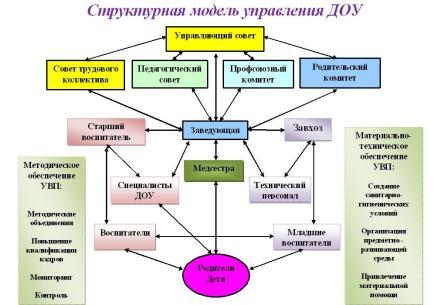 